Российская Федерация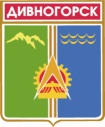 Администрация города ДивногорскаКрасноярского края П О С Т А Н О В Л Е Н И Е05.04.2017				    г. Дивногорск	 			                           № 70п Об утверждении Порядка расходования средств на оказание услуг по содержанию автомобильных дорог общего пользования местного значения муниципального образования город Дивногорск на 2017-2019 годыНа основании Закона Красноярского края от 08.12.2016 № 2-195 (ред. от 16.02.2017) «О краевом бюджете на 2017 год и плановый период 2018 - 2019 годов», приложения № 3 к раздела 3 «Механизм реализации подпрограммы» подпрограммы «Дороги Красноярья» на 2014-2019 годы государственной программы Красноярского края «Развитие транспортной системы», утверждённой постановлением Правительства Красноярского края от 30.09.2013 № 510-п, постановления администрации города Дивногорска от 30.09.2016 № 155п «Об утверждении муниципальной программы «Транспортная система муниципального образования город Дивногорск», в соответствии с соглашением о предоставлении в 2017 году субсидии из краевого бюджета бюджету муниципального образования город Дивногорск Красноярского края на содержание автомобильных дорог общего пользования местного значения от 27.01.2017 № 6/С, руководствуясь ст. 43 Устава города, ПОСТАНОВЛЯЮ:1.	Утвердить Порядок расходования средств на оказание услуг по содержанию автомобильных дорог общего пользования местного значения муниципального образования город Дивногорск на 2017-2019 годы согласно приложению.2.	Контроль за целевым использованием субсидий возложить на муниципальное казённое учреждение «Городское хозяйство» города Дивногорска (Р.М. Бодрова).3.	Контроль за исполнением постановления возложить на заместителя Главы города В.И. Урупаху.Глава города										Е.Е. Оль  Приложение 1 к постановлению администрации города Дивногорска от 05.04. 2017 № 70пПорядокрасходования средств на оказание услуг по содержанию автомобильных дорог общего пользования местного значения муниципального образования город Дивногорск на 2017-2019 годы1.	Настоящий Порядок расходования средств на оказание услуг по содержанию автомобильных дорог общего пользования местного значения муниципального образования город Дивногорск на 2017-2019 годы разработан в соответствии с Законом Красноярского края от 08.12.2016 № 2-195 «О краевом бюджете на 2017 год и плановый период 2017-2019 годов», приложением № 3 к разделу 3 «Механизм реализации подпрограммы» подпрограммы «Дороги Красноярья» государственной программы Красноярского края «Развитие транспортной системы», утверждённой постановлением Правительства Красноярского края от 30.09.2013 № 510-п, постановлением администрации города Дивногорска от 30.09.2016 № 155п «Об утверждении муниципальной программы «Транспортная система муниципального образования город Дивногорск», соглашением о предоставлении в 2017 году субсидии из краевого бюджета бюджету муниципального образования город Дивногорск Красноярского края на содержание автомобильных дорог общего пользования местного значения от 27.01.2017 № 6/С, статьёй 179 Бюджетного кодекса Российской Федерации, определяет условия, порядок предоставления и расходования средств субсидий краевого бюджета, средств местного бюджета (не менее 1,4% от суммы предоставленных субсидий) и средств дорожного фонда (в 2017 году – в размере не более 1 333,0 тыс. руб., в 2018 году – не более 1 333,0 тыс. руб., в 2019 году – не более 1 333,0 тыс. руб.).2.	Выплата осуществляется за счёт предоставляемых бюджету города субсидий из краевого бюджета, средств местного бюджета (софинансирование  не менее 1,4% от суммы предоставленных краевым бюджетом субсидий; средства дорожного фонда: в 2017 году – в размере не более 1 333,0 тыс. руб., в 2018 году – не более 1 333,0 тыс. руб., в 2019 году – не более 1 333,0 тыс. руб.) на содержание автомобильных дорог общего пользования местного значения, в соответствии с Законом Красноярского края от 08.12.2016 № 2-195 «О краевом бюджете на 2017 год и плановый период 2018-2019 годов», приложением № 3 к разделу 3 «Механизм реализации подпрограммы» подпрограммы «Дороги Красноярья» государственной программы Красноярского края «Развитие транспортной системы», утверждённой постановлением Правительства Красноярского края от 30.09.2013 № 510-п, постановлением администрации города Дивногорска от 30.09.2016 № 155п «Об утверждении муниципальной программы «Транспортная система муниципального образования город Дивногорск», соглашением о предоставлении в 2017 году субсидии из краевого бюджета бюджету муниципального образования город Дивногорск Красноярского края на содержание автомобильных дорог общего пользования местного значения от 27.01.2017 № 6/С и Решением Дивногорского городского Совета депутатов от 20.12.2016 № 12-128-ГС «О бюджете города Дивногорск на 2017 год и плановый период 2018-2019 годов».3.	Распорядителем средств является муниципальное казённое учреждение «Городское хозяйство» города Дивногорска (далее – по тексту МКУ ГХ города Дивногорска).4.	Средства субсидии, средства местного бюджета (софинансирование и средства дорожного фонда) направляются на реализацию мероприятий, перечисленных в техническом задании к муниципальному контракту на оказание услуг по содержанию автомобильных дорог общего пользования местного значения муниципального образования город Дивногорск на 2017-2019 годы.5. При предоставлении субсидии обязательным условием ее предоставления, включаемым в договор (соглашение) о предоставлении субсидии на финансовое обеспечение затрат в связи с оказанием услуг, является запрет приобретения за счет полученных средств иностранной валюты, за исключением операций, осуществляемых в соответствии с валютным законодательством Российской Федерации при закупке (поставке) высокотехнологичного импортного оборудования, сырья и комплектующих изделий, а также связанных с достижением целей предоставления этих средств иных операций, определенных нормативными правовыми актами, муниципальными правовыми актами, регулирующими предоставление субсидий указанным юридическим лицам.6.	Финансовое управление администрации города Дивногорска (далее – Управление) в двухдневный срок после поступления денежных средств из краевого бюджета информирует распорядителя данных средств. Распорядитель средств направляет в Управление заявку на суммы, причитающиеся к перечислению.Управление в течение 2 (двух) рабочих дней производит перечисление указанных средств на лицевой счёт распорядителя в пределах ассигнований, предусмотренных на эти цели.Распорядитель в течение 3 (трёх) дней перечисляет средства на счета Организаций.8. МКУ ГХ города Дивногорска предоставляет в министерство транспорта Красноярского края:- ежеквартально, в срок не позднее 20-го числа месяца, следующего за отчётным периодом – отчёт об использовании средств по форме согласно приложению № 3 к соглашению о предоставлении субсидии из краевого бюджета бюджету муниципального образования город Дивногорск Красноярского края на содержание автомобильных дорог общего пользования местного значения город Дивногорск на 2017-2019 годы;- до 10 февраля года, следующего за отчётным - отчёт об использовании средств по итогам текущего финансового года.7.	Ответственность за целевое использование субсидий, средств местного бюджета, средств дорожного фонда возлагается на МКУ ГХ города Дивногорска.8. При не подтверждении организацией расходов на оказание услуг по содержанию автомобильных дорог общего пользования местного значения муниципального образования город Дивногорск перечисление денежных средств МКУ ГХ города Дивногорска не производится. При  представлении организацией недостоверных сведений содержащихся в документах для оплаты, МКУ ГХ города Дивногорска направляет уведомление  о возврате в 10-дневный срок перечисленных средств в бюджет города. Уведомление направляется заказным письмом через отделения федеральной почтовой связи с уведомлением о вручении.Организация в течение 10 рабочих дней с момента получения уведомления обязана произвести возврат в бюджет  города Дивногорск ранее полученных сумм, указанных в уведомлении, в полном объеме.В случае если организация не возвратила денежные средства в установленный срок или возвратила не в полном объеме, МКУ ГХ города Дивногорска обращается в суд с заявлением о взыскании перечисленных сумм.9. Неиспользованные средства подлежат возврату на счет Управления до 25 декабря текущего года.Управление осуществляет возврат неиспользованных средств субсидии в доход краевого бюджета.10. Проверка соблюдений мероприятий, на оказание услуг по содержанию автомобильных дорог общего пользования местного значения муниципального образования город Дивногорск осуществляется органом финансового контроля муниципального образования город Дивногорск в соответствии с бюджетным законодательством Российской Федерации и нормативно-правовыми актами, регулирующими бюджетные правоотношения.Директор МКУ «Городское хозяйство»города Дивногорска								   Р.М. Бодрова